nařízeníMĚSTA ÚSTÍ NAD ORLICÍ kterým se VYMEZUJÍ ÚSEKY MÍSTNÍCH KOMUNIKACÍ – CHODNÍKŮ, NA KTERÝCH SE NEZAJIŠŤUJE SJÍZDNOST A SCHŮDNOST ODSTRAŇOVÁNÍM SNĚHU A NÁLEDÍ V ZIMNÍM OBDOBÍ ROKU 2023/2024 PRO ÚZEMNÍ OBVOD OBCE ÚSTÍ NAD oRLICÍRada města Ústí nad Orlicí vydala dne 23.10.2023 na základě § 27 odst. 5 zákona č. 13/1997 Sb., o pozemních komunikacích, ve znění pozdějších předpisů, a v souladu s § 11 a § 102 odst. 2 písm. d) zákona č. 128/2000 Sb., o obcích (obecní zřízení), ve znění pozdějších předpisů, toto nařízení:I.VYMEZENÍ ÚSEKŮ MÍSTNÍCH KOMUNIKACÍ - CHODNíKŮ1. Účelem tohoto nařízení je vymezení úseků místních komunikací – chodníků, na kterých se pro jejich malý dopravní význam nebude zajišťovat sjízdnost a schůdnost odstraňováním sněhu a náledí v zimním období na přelomu roku 2023 a 2024 - chodníky v ul. S. K. Neumanna a ul. Špindlerova v Ústí nad Orlicí:Označení místní komunikace	  Celkem (m) 			Úsek místopisněchodník v ul. S. K. Neumanna	14		schody od křižovatky s ul. Jilemnického po konec schodů u čp. 643chodník v ul. Špindlerova	276	chodník od čp. 157 po čp. 1074Působnost silničního správního úřadu vykonává odbor dopravy, silničního hospodářství a správních agend Městského úřadu Ústí nad Orlicí. II.závěrečná ustanoveníToto nařízení nabývá účinnosti patnáctým dnem následujícím po dni jeho vyhlášení. Toto nařízení platí do 31. března 2024.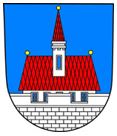 Město Ústí nad OrlicíPetr Hájek v. r.StarostaJiří Preclík v. r.místostarostaMgr. Pavel Svatoš v. r.místostarostaMatouš Pořický v. r.místostarosta